30.03.2020 WIOSNA NA WSI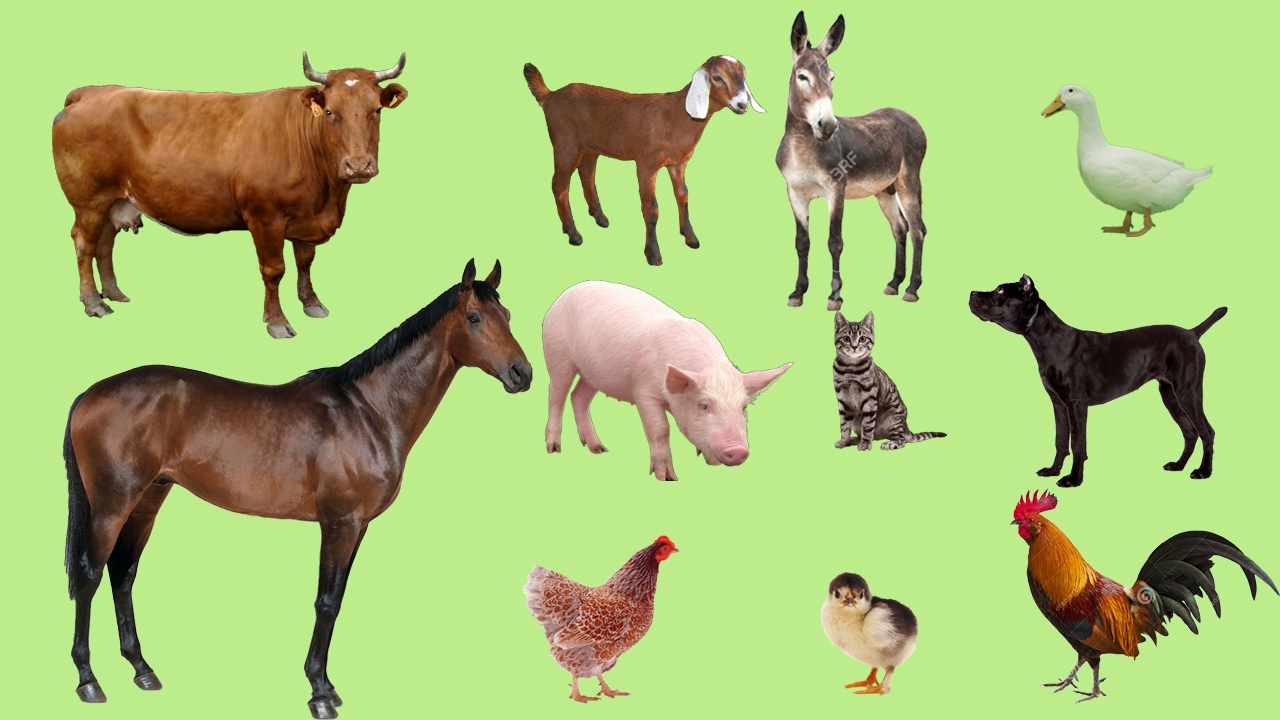 Proszę aby dzieci nazwały zwierzęta na zdjęciu, podzieliły ich nazwy na sylaby oraz głoski. Analiza i synteza słuchowa słowa FARBYDzielenie słowa FARBY na sylaby, na głoski- Jaka jest pierwsza głoska w wyrazie? Itd. Podawanie przykładów słów rozpoczynających się na głoskę F, mających ją w środku oraz na końcu. Podanie przykładowych imion na głoskę F. Podpisz zdjęcia za pomocą rozsypanki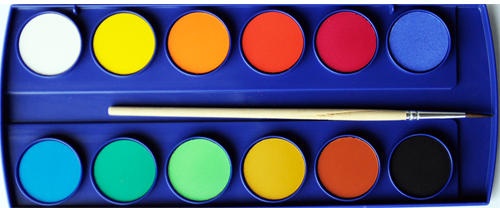 A  Y  F  B  R  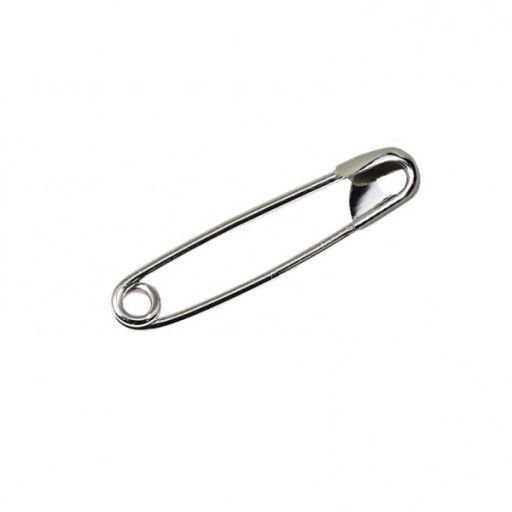 	 G  R  A  K  F  A  A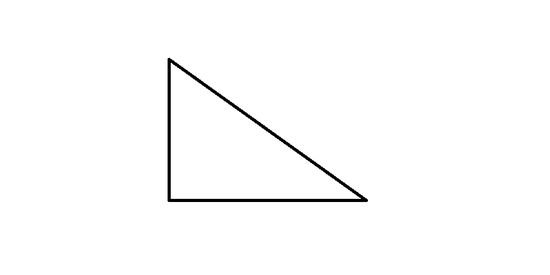 F  G  A  U  I  R  F  R  A  N  I  A  K  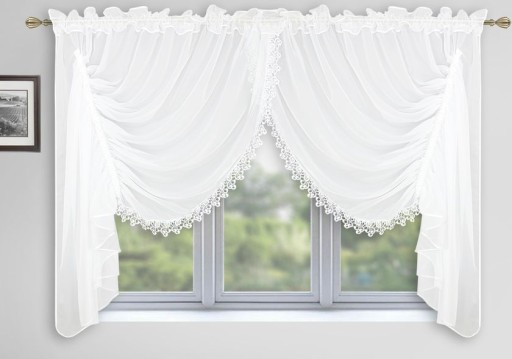 S  F  O  A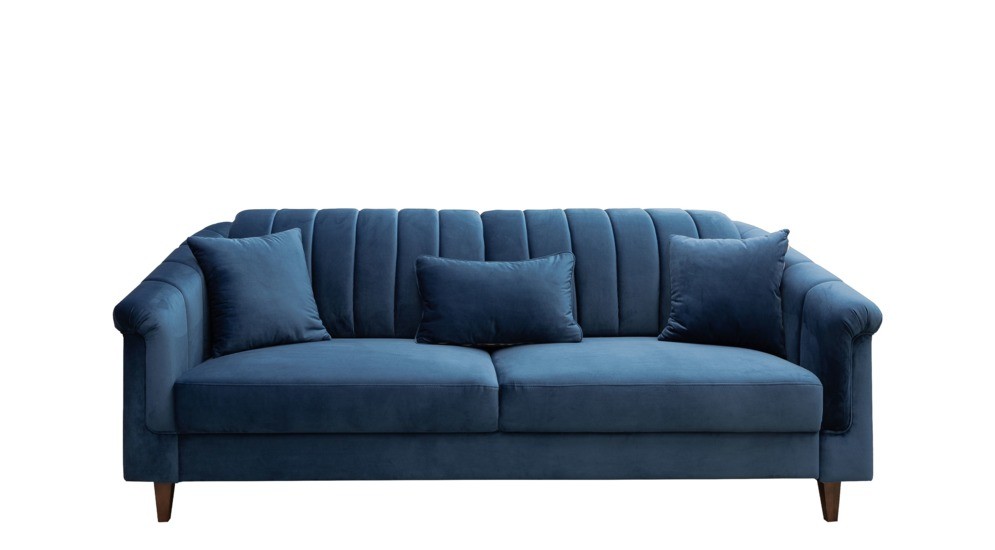   F  G  O  R  Y 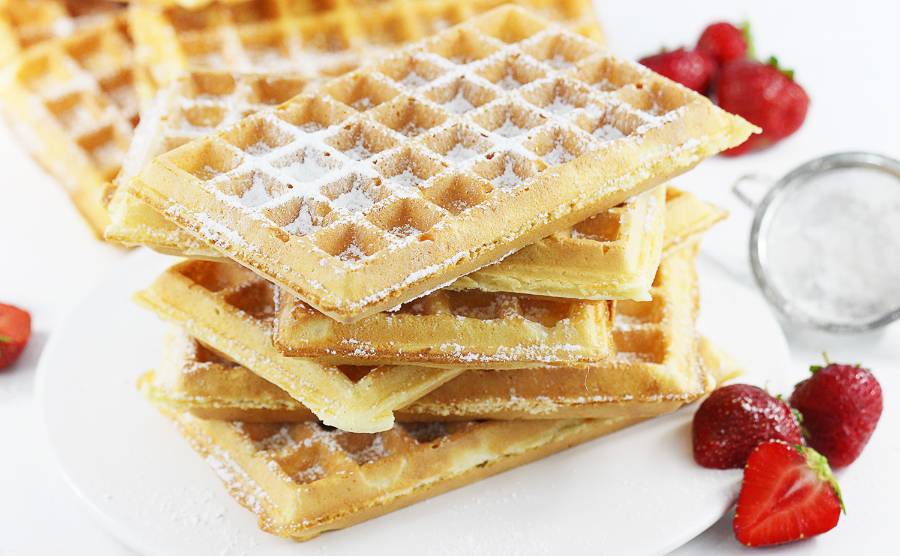  PrzeczytajFranek był u babci na wsi. Maluje teraz farbami koguta, kury, konia, psa i kota. Ale ten kot jest fioletowy! W planie ma namalowanie krowy i barana.Spróbuj namalować ilustracje do przeczytanego tekstu.Nazwij obrazki. Podziel ich nazwy na głoski. Narysuj pod każdym obrazkiem tyle okienek, ile głosek jest w jego nazwie. 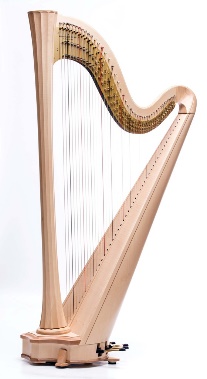 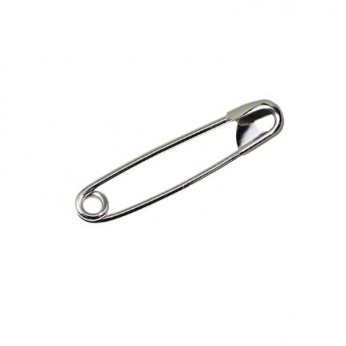 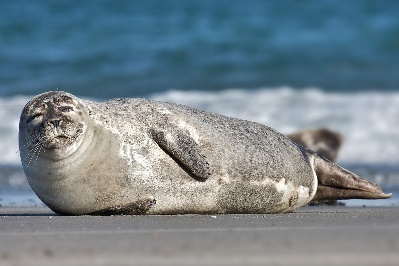 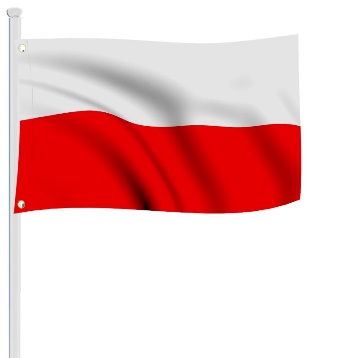 PrzeczytajFa    fo   fe  fu   fi   fy   af  of  ef  if   yf  Elf      foka     futro    fotel    flagaUtwórz wyrazy z podanych liter.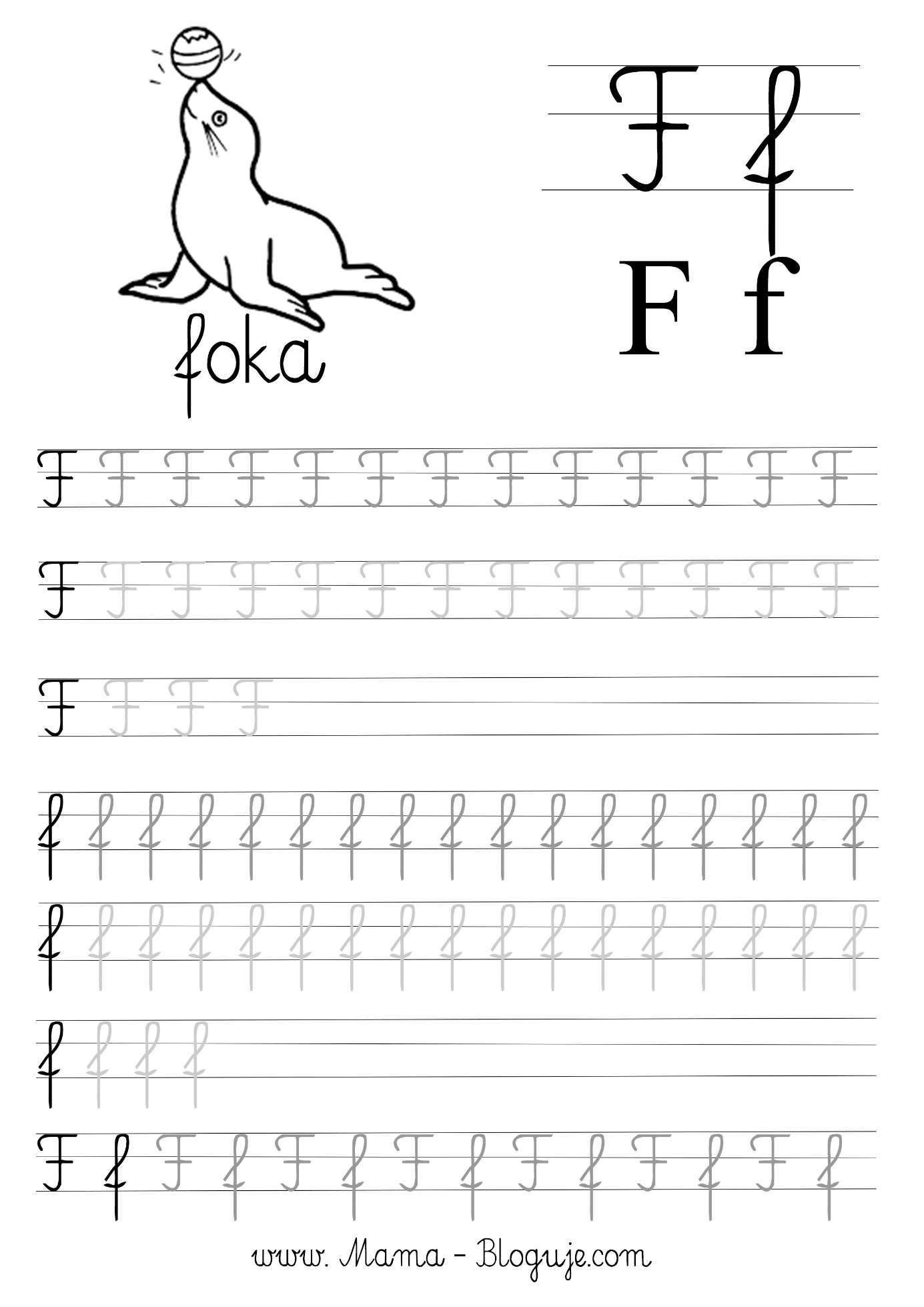 Faagl